Diese Aufgabe lässt sich gut zu zweit bearbeiten. Entscheiden Sie, ob Sie mit der biblischen oder mit der koranischen Geschichte arbeiten wollen. Suchen Sie drei Szenen aus der Erzählung aus. Stellen Sie die Szenen mit den biblischen Erzählfiguren nach. Sie können weitere Materialien und Requisiten verwenden. Fotografieren Sie dies mit Ihrem Smartphone. Suchen Sie nach geeigneten Überschriften für die Bilder und schreiben Sie diese auf. Zum Beispiel: Maria und Josef fragen nach einem Übernachtungsplatz und werden abgewiesen. 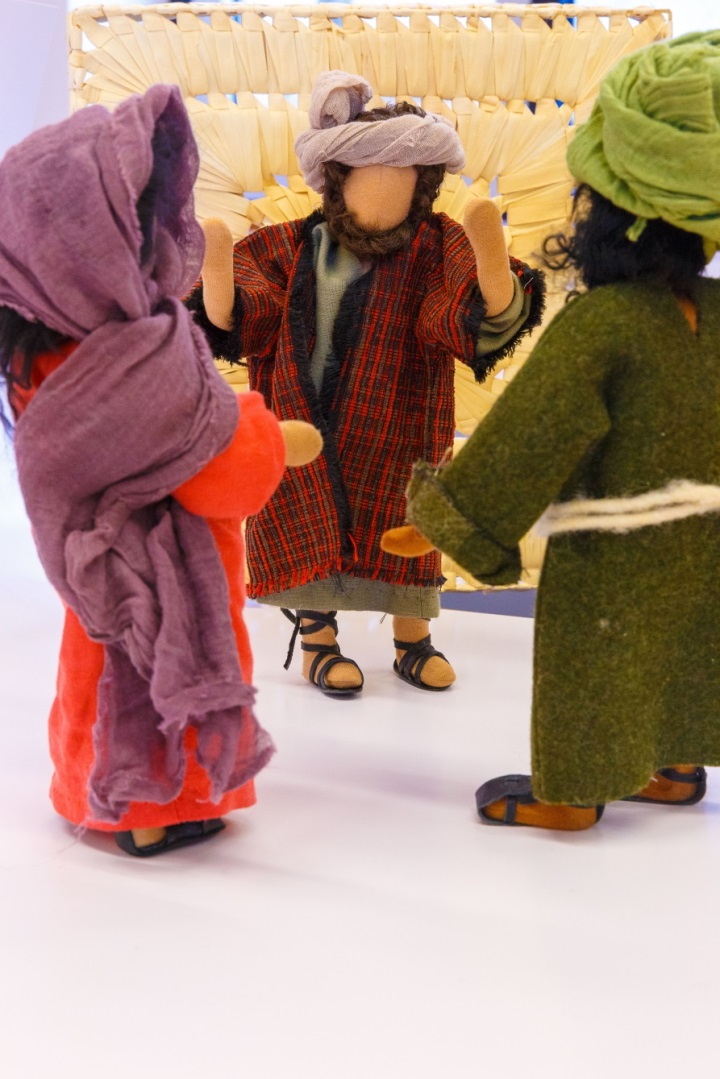 M6cVertiefungsaufgabe zur GeburtsgeschichteUE „Jesus in Bibel und Koran“ | BBS | K. Augst